.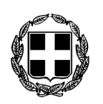 ΕΛΛΗΝΙΚΗ ΔΗΜΟΚΡΑΤΙΑ                                                                                                                               ΝΟΜΟΣ ΔΩΔΕΚΑΝΗΣΟΥ				                           		Κως, 15-09-2014ΔΗΜΟΣ  ΚΩ		               				   ΠΡΟΣ:ΔΗΜΟΤΙΚΟ  ΣΥΜΒΟΥΛΙΟ   									ΣΥΝΕΔΡΙΑΣΗ 20η                                                                                                                                                                  Κοιν.: κ.κ.  Συμβούλους Δημοτικών Κοινοτήτων.  ΠΡΟΣΚΛΗΣΗ ΣΑΣ ΠΡΟΣΚΑΛΟΥΜΕ ΣΕ TAKTIKH ΣΥΝΕΔΡΙΑΣΗ ΤΟΥ ΔΗΜΟΤΙΚΟΥ ΣΥΜΒΟΥΛΙΟΥ ΚΩ, ΣΤΗ ΔΗΜΟΤΙΚΗ ΕΝΟΤΗΤΑ ΗΡΑΚΛΕΙΔΩΝ ΚΑΙ ΣΤΗΝ ΑΙΘΟΥΣΑ ΣΥΝΕΔΡΙΑΣΕΩΝ ΤΗΣ ΑΓΙΑΣ ΤΡΙΑΔΑΣ ΣΤΗ ΔΗΜΟΤΙΚΗ ΚΟΙΝΟΤΗΤΑ ΑΝΤΙΜΑΧΕΙΑΣ, ΣΤΙΣ 19 ΣΕΠΤΕΜΒΡΙΟΥ 2014, ΗΜΕΡΑ  ΠΑΡΑΣΚΕΥΗ & ΩΡΑ 18:00, ΜΕ ΤΑ ΠΑΡΑΚΑΤΩ ΘΕΜΑΤΑ ΣΤΗΝ ΗΜΕΡΗΣΙΑ ΔΙΑΤΑΞΗ: Λήψη απόφασης για τον ορισμό τόπου συνεδριάσεων του Δημοτικού Συμβουλίου Κω.Λήψη απόφασης για την εκχώρηση αρμοδιοτήτων στις Δημοτικές Κοινότητες Δήμου Κω.Ορισμός τακτικών και αναπληρωματικών μελών στο Δ/Σ του Δημοτικού Οργανισμού Πολιτισμού Αθλητισμού και Βρεφονηπιακών Σταθμών.Ορισμός τακτικών και αναπληρωματικών μελών στο Δ/Σ του Δημοτικού Λιμενικού Ταμείου.Ορισμός τακτικών και αναπληρωματικών μελών στο Δ/Σ της Πρωτοβάθμιας Σχολικής Επιτροπής.Ορισμός τακτικών και αναπληρωματικών μελών στο Δ/Σ της Δευτεροβάθμιας Σχολικής Επιτροπής.Ορισμός τακτικών και αναπληρωματικών μελών στο Δ/Σ της Κοινωφελούς Επιχείρησης  Κοινωνικής Προστασίας, Αλληλεγγύης, Πρόνοιας, Υγείας και Αστικής Συγκοινωνίας.Ορισμός τακτικών και αναπληρωματικών μελών στο Δ/Σ του Δημοτικού Ραδιοφωνικού Σταθμού Κω.Ορισμός τακτικών και αναπληρωματικών μελών στο Δ/Σ της Δημοτικής Επιχείρησης Ύδρευσης και Αποχέτευσης Κω.Ορισμός τακτικών και αναπληρωματικών μελών στο Δ/Σ της Μονομετοχικής Ανώνυμης Εταιρείας Εκμετάλλευσης Τουριστικού Λιμένα Κω.Ορισμός εκπροσώπων του Δήμου Κω στο Δ/Σ  της Α.ΝΕ.Μ. Α.Ε.Ορισμός εκπροσώπων του Δήμου Κω στο Δ/Σ  της Ε.ΚΟ.ΤΑ Α.Ε.Ορισμός εκπροσώπων του Δήμου Κω στο Δ/Σ  της ΒΙΜΕΛ Α.Ε.Ορισμός εκπροσώπων του Δήμου Κω στο Δ/Σ  της Α.Τ.Ε.ΚΑ Α.Ε.Ορισμός τακτικών και αναπληρωματικών μελών στο Δ/Σ του Ενιαίου Φορέα Τουρισμού Κω-Νισύρου.Ορισμός εκπροσώπων του Δήμου Κω στο Δ/Σ  της Αστικής Εταιρείας Ιπποκράτης.Ορισμός δημοτικών συμβούλων ως μέλη στην επιτροπή εκτίμησης για εκποίηση, αγορά, εκμίσθωση, μίσθωση ακινήτων σύμφωνα με τις διατάξεις της παρ. 4, του άρθρου 5 και παρ. 1 του άρθρου 7 του Π.Δ. 270/1981.  Ορισμός δημοτικών συμβούλων ως μέλη σε επιτροπές παραλαβής υπηρεσιών, (Π.Δ. 28/1980). Ορισμός μελών – συγκρότηση  επιτροπής επίλυσης φορολογικών διαφορών  & αμφισβητήσεων  (αρθρ. 199  Ν. 3463/2006).Ορισμός μελών στην επιτροπή παραλαβής έργων.Ορισμός μέλους στην επιτροπή χαρακτηρισμού των χώρων αιγιαλού και παραλίας.Ορισμός μέλους στην επιτροπή ανέλκυσης – απομάκρυνσης - εξουδετέρωσης ναυαγίων ή πλοίων του λιμεναρχείου.Ορισμός μελών και συγκρότησης επιτροπής κατάρτισης ετήσιων μητρώων αρρένων.Αναμόρφωση προϋπολογισμού Δήμου Κω – Τροποποίηση Ολοκληρωμένου  Πλαισίου Δράσης, (Τεχνικό Πρόγραμμα και Πίνακας Στοχοθεσίας) οικ. έτους 2014.Έγκριση της υπ’ αριθ. 3/2014 προμήθειας ειδών για αναδιαρρύθμιση αίθουσας συνεδριάσεων Δημοτικού Συμβουλίου Δήμου Κω και ψήφιση πιστώσεων.Λήψη απόφασης για τον καθορισμό ανωτάτου χρηματικού ορίου κλήσεων για χρήση υπηρεσιών κινητής τηλεφωνίας.Έγκριση της υπ’ αριθ. 41/2014 απόφασης του Δ/Σ της Κοινωφελούς Επιχείρησης Κοινωνικής Προστασίας, Αλληλεγγύης, Πρόνοιας, Υγείας & Αστικής Συγκοινωνίας, περί αναμόρφωσης προϋπολογισμού έτους 2013.Έγκριση της υπ’ αριθ. 61/2014 απόφασης του Δ/Σ της Κοινωφελούς Επιχείρησης Κοινωνικής Προστασίας, Αλληλεγγύης, Πρόνοιας, Υγείας & Αστικής Συγκοινωνίας, περί κατάρτισης και ψήφισης ισολογισμού και αποτελεσμάτων χρήσης  2012 -2013. Έγκριση της υπ’ αριθ. 67/2014 απόφασης του Δ/Σ της Κοινωφελούς Επιχείρησης Κοινωνικής Προστασίας, Αλληλεγγύης, Πρόνοιας, Υγείας & Αστικής Συγκοινωνίας, περί αναμόρφωσης προϋπολογισμού έτους 2013.Έγκριση της υπ’ αριθ. 65/27-06-2014 απόφασης του Δ/Σ της ΔΕΥΑΚ περί έγκρισης ισολογισμού και αποτελεσμάτων χρήσεως 2013.Έγκριση της υπ’ αριθ. 53/2014 απόφασης του Δημοτικού Λιμενικού Ταμείου περί αναμόρφωσης προϋπολογισμού – τροποποίησης ολοκληρωμένου προγράμματος δράσης (ΟΠΔ 2014)».Αποδοχή χρηματοδότησης για το έργο: «Διαμόρφωση πλατείας Αγίων Αποστόλων Αντιμάχειας Κω».Αποδοχή χρηματοδότησης για το έργο: «Ανέγερση παιδικού σταθμού στο Ζηπάρι».Αποδοχή χρηματοδότησης για το έργο: «Αποκατάσταση & στατική ενίσχυση 7ου Δημοτικού Σχολείου Κω».Λήψη απόφασης για διακοπή εργασιών του έργου: «Αποκατάσταση και στατική ενίσχυση 7ου Δημοτικού Σχολείου Κω».Έγκριση παράτασης παραλαβής της προμήθειας του έργου με τίτλο: «Ειδική σήμανση αυτοξενάγησης στο πλαίσιο του «ΔΙΚΤΥΟΥ ΠΕΡΙΗΓΗΣΗΣ».Γνωμοδότηση για Μελέτη Περιβαλλοντικών Επιπτώσεων (Μ.Π.Ε.) που αφορά στην επέκταση και λειτουργία τουριστικού συγκροτήματος με την επωνυμία “CARAVIA BEACH”, κατηγορίας 4*, στην θέση “Αγκιναρωπή”, Δημοτικής Κοινότητας Πυλίου, νήσου Κω, Περιφέρειας Νοτίου Αιγαίου, φερόμενης ιδιοκτησίας εταιρείας “ΜΕΝΤΙ ΤΟΥΡΣ Α.Ε.”.Έγκριση εξόδων κίνησης.                                                                                                    Ο ΠΡΟΕΔΡΟΣ ΤΟΥ Δ.Σ.                                                                                                    ΜΥΛΩΝΑΣ Γ. ΝΙΚΟΛΑΟΣ